традициям  русского народа будет как нельзя кстати11. Туризм  - отдых,  спорт,  познание /Сост. П.П. Кувик. – К.: Реклама, 1983. – 88 с.: ил.      Сборник  адресован тем, кто еще не успел влиться в  беспокойное племя туристов и  отправиться в поход или  путешествие. Он знакомит с  видами самодеятельного туризма, дает основные характеристики их  особенностей.12. Шельмина, Л. Лечебная физкультура / Л.Шельмина, Н. Балашов. – СПб.: Питер,2013. – 176 с.: ил. – (Серия Семейный доктор ).      Книга  в  доступной и  понятной форме показывает современные подходы к ЛФК, описывает различные методики  ее  применения. Авторы последовательно представляют  основные упражнения,  тесты,  комплексы, приводят их описание и  комментируют достигаемые в ходе их применения результаты.Ждем  Вас по   адресу:п. Красногвардейскоеул. Энгельса, 21телефон: 2-48-34Составитель : Кубаткина, ЕМБУК «ЦБС»Красногвардейского района РКБиблиографический список литературыБыть здоровым – здорово7 апреля – День здоровья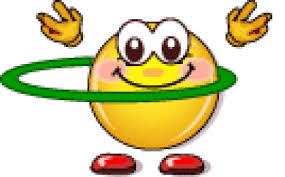 Единственная красота, которую я знаю,- это здоровье».                                                Генрих Гейне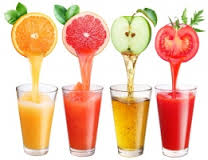 п. Красногвардейское 2017 г«Гимнастика, физические упражнения, ходьба должны прочно войти в повседневный быт каждого, кто хочет сохранить работоспособность, здоровье, полноценную и радостную жизнь».                                                       (Гиппократ)«Если будешь следовать природе, то навсегда останешься здоровым».                                                        (Пенн Вильям)«Здоровый дух в здоровом теле — вот краткое, но полное описание счастливого состояния в этом мире».                                                       (Джон Локк) . 1. Басов, Н. Ключ к раздельному питанию / Н.В. Басов. – М.: ФАИР_ПРЕСС, 1998. – 224с.: ил.Эта книга содержит комплекс советов и приемов,  руководствуясь которыми можно добиться реальных успехов на пути к здоровью и долголетию.2. Батулин Ю.П. Учу жить без  лекарств / Ю.П. Батулин. – Киев.: София, 1999. – 399 с.Эта книга содержит большое количество важной и полезной информации для всех, кого волнуют проблемы собственного здоровья и здоровья своих близких. Здесь можно найти рекомендации по траволечению и рациональному питанию, различные системы очищения организма, а также советы по применению некоторых прикладных приемов психологической и энергетической помощи себе и другим.3.  Поль Брэгг. Формула совершенства [Текст]/ П. Брэгг. – С.П.: ТОО Лейла, 1993. – 384 с.          Книга является прекрасным пособием по организации здорового образа жизни. В ней также изложена своеобразная концепция автора о гармонии Человека и Природы.4. Васечкин В.И. Все о массаже / В.И. Васечкин. – М.: АСТ – ПРЕСС, 2002. – 368.         В книге описаны все виды массажа,  механизмы его  действия на организм, даны рекомендации по применению массажа и самомассажа при наиболее распространенных заболеваниях.   5. Драгомирецкий, Ю. Акватерапия – целебная сила воды / сост.  Ю. Драгомирецкий. – Д.: Сталкер, 1996. – 352 с.        В книге  даются краткие характеристики и  описание лечебных свойств воды.6. Ильина С.И. Здоровье  на вашем столе /С.И. Ильина. – 2-е изд., перераб  и  дополн. – К.: Здоровье, 2001. – 350 с.     Наши далекие предки куда лучше нас разбирались в  окружающем их  растительном мире,  хорошо знали лечебные свойства растений,  умели их собирать. Человек станет более здоровым,  сделает свою жизнь более счастливой,  если ежедневно будет  употреблять в пищу то,  что дарит ему Природа.7. Малахов Г.П. Очищение тела / Г.П. Малахов. – Д.: Сталкер, 2001. – 320с.       Вниманию читателя  предлагаются дневниковые записи известнейшего автора Г.П. Малахова. Мартынова, Г. Народное целительство восточных славян[Текст] / Г. Мартынова. – Д.: Сталкер, 1997. – 384 с.          В книге подробно  описаны  эффективные способы оздоровления в домашних условиях,  основные на традиционных методах профилактики и лечения, принятых среди  славянских народов Украины, Белоруссии и России.8. Набойченко В.Н. Здоровье духа, души и тела и мануальная терапия [Текст]: (Размышления о здоровье и  мануальная терапия ) / В.Н. Набойченко, Г.Н. Кобелецкий. – 3-е изд. Перераб, допол. – К.: Золотые ворота, 2012. – 320 с.                      Предлагаемая вниманию  уважаемого читателя книга – итог  многолетнего  практического опыта врачей: специалиста  мануальной терапии В.Н Набойченко и его учеников П.С.Степанова, Р.Е. Дубовицкого, В.В.Богачева. Это своеобразный справочник по здоровому образу жизни, теоретическое подспорье для тех, кто решил, что не будет больше болеть и тех, кто хочет видеть своих детей  здоровыми и счастливыми.9.  Полный курс массажа / авт. – сост. Анохина М.П. – М.: АСТ, 2008. – 112 с.: ил.      Одним из способов лечения и предупреждения болезней является массаж. Со страниц данной книги читатель ознакомится не только с приемами классического, общеоздоровительного и тайского массажа, но и с  современными  методиками лечебного массажа,  показанного при сколиозе,  остеохондрозе,  радикулите , артрозе, невралгии, пневмонии, гипертонии и  многих других заболеваниях.10. 1000  целительных  свойств  бани . – М.: Изд., дом Улисс ХХ1, 2001. – 352 с.    Эта книга – о бане, ее полезных свойствах. В наше время, когда после  многочисленных  перекроек  и  отказов от  наследия прошлого мы вновь обретаем  утраченное – этот неиссякаемый кладезь веками  проверенной народной  мудрости, обращение к  банным 